各位會員廠商大家好，台南市工業會將於11/9舉辦工業節大會，這次邀請到職業安全衛生署宣傳【職業安全衛生法】。依照法規規定，您是否知道不論各行業都須依照其事業單位之規模、性質，訂定職業安全衛生管理計畫；並設置安全衛生組織、人員，實施安全衛生管理及自動檢查。那您知道公司需要實施哪些的安全衛生管理項目嗎?台南市工業會做了以下此問卷，讓您了解您目前所不清楚的地方，以及忽略的地方。結束問卷後麻煩大家填妥後回傳，有任何疑問歡迎當天工業節來聆聽演講，謝謝~
1.職業安全衛生法擴大適用對象至所有工作者，清楚知道工作者定義?□是，清楚                                 □否，不清楚2.職業安全衛生法保護對象不限受僱勞工，那自營作業者、從事勞動之志工、職派遣勞工、實習生、工讀生，是否可用此法?□是，也適用此法                           □否，屬於例外3.僱用勞工人數 30 人以上之事業單位，設置職業安全衛生管理人員是否應陳報檢查機構備查?□是，需要報備        □否，不需要         □不清楚4.僱用勞工人數未滿 30 人之事業單位，應設置何種職業安全衛生人員？□甲種                □乙種               □丙種5.依法律規定各類事業之事業單位需設置職業安全衛生人員，清楚知道自己公司需要設置那些管理人員?□是，知道            □否，完全不清楚6.新僱勞工或在職勞工於變更工作前依實際需要排定時數，請問不得少於幾小時?□3小時              □6小時              □9小時7.「雇主於僱用勞工時，應施行體格檢查；對在職勞工應施行健康檢查」這是必要的嗎?□是，法律有詳細規定                       □否，並不需要8.長期受僱勞工，只要之前做完一次健康檢查即可，以後都不需要檢查?
□是，保存資料即可不需檢查                 □否，需依照受僱者年齡層級每隔幾年重新進行檢查9.清楚知道需進行特殊體格及健康檢查的事業單位?□是，清楚                                 □否，不太清楚10.清楚知道一般健康檢查的保存年限，及特殊健康檢查的保存年限□是，清楚知道                             □否，不清楚11.勞工如不接受職業安全衛生法規定雇主施行之健康檢查、安全衛生教育訓練及未切實遵行安全衛生工作守則，有何處罰規定？□是，清楚                                 □否，不知道12.事業單位工作場所發生職業災害，清楚知道雇主應即採取必要之行動?
□急救、搶救          □會同勞工代表實施調查、分析及作成紀錄      □以上皆是13.事業單位勞動場所發生死亡災害時，或發生災害之罹災人數在 3 人以上者，雇主應於幾小時內通報勞動檢查機構?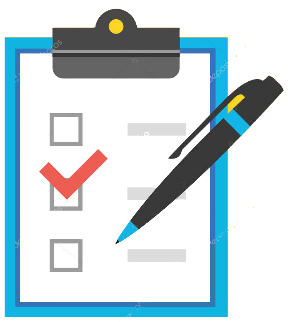 □8小時內             □12小時內          □24小時內14.清楚知道事業單位勞動場所發生何種職業災害需要通報？要如何通報？□是，清楚知道                             □否，不知道如何處理15.如公司有危害性化學品，是否需要標示及進行員工通識規則介紹?□是，需要進行教育及黏貼危害圖式警告       □否，並不需要以上問題是為了11/9演講的方向可以更貼近大家的需求，如各位會員廠商有想要在更深入了解職業安全衛生的哪個部分，或者哪個部分特別不清楚，可以在以下做勾選或者以文字做回饋，謝謝大家的配合與幫助 ~ 我想知道□工作守則報備小常識□職業安全衛生教育訓練小常識□化學品管理小常識□職業災害小常識□機械器具小常識□體格檢查小常識□職業安全衛生管理人員設置小常識□熱危害小常識您還額外建議將哪些加入演講中 ?______________________________________________________________________________________________________________________________________________________________________________________________________________________________________________________